ГБОУ СОШ № 422 Кронштадтского района Санкт-ПетербургаФорум социально ориентированных проектов школьников «Будущее начинается сегодня»ПроектСоздание альтернативы электронного дневника с использованием современных языков программированияАвтор проекта: Попов Алексей, 
11М класс, ГБОУ СОШ №422Руководитель: Ненахова Ирина Викторовна, учитель информатики, 
ГБОУ СОШ №422Шахова Наталья Егоровна, учитель физики, ГБОУ СОШ №422г. Кронштадт2022 г.Рецензия руководителя проектаАвтор проекта: Попов Алексей Михайлович, ученик 11 класса «М» ГБОУ СОШ №422 Кронштадтского района Санкт-Петербурга.Руководители проекта: Ненахова Ирина Викторовна, учитель информатики ГБОУ СОШ №422 Кронштадтского района Санкт-Петербурга, Шахова Наталья Егоровна, учитель физики ГБОУ СОШ №422 Кронштадтского района Санкт-ПетербургаТема проекта: Создание альтернативы электронного дневника с использованием современных языков программирования.Описание проекта соответствует требованиям, предъявляемым к данному виду деятельности. Ученик использует различные сведения, демонстрируя знания сверх школьной программы. Данная работа состоит из введения, глав основной части, заключения. В водной части даётся обоснование актуальности темы, раскрываются цели и задачи исследования. Сделан чёткий вывод по проделанной работе. Описание проекта выполнено аккуратно, грамотно, с указанием перечня конкретных действий.Алексей изучил 3 вспомогательных источника. В результате работы над проектом была создана программа, которая является альтернативой электронного дневника с использованием современных языков программирования.Теоретическая часть тесно связана с практической. Целью данного проекта было реализовать удобную и быструю замену электронному дневнику Задачи проекта: Создать простой и понятный интерфейс в приложении, сделать минимальный поток передачи данных (для ускорения процесса)При работе над теоретической частью была проведена большая работа с литературой. Попов Алексей показал умение логически излагать материал на основе научно-популярных текстов. Результат выполненной работы  значимый не только для автора, но и для всех, кому он предназначался. Работа будет интересна и полезна учащимся, учителям и родителям.Работая над этим проектом, Алексей изучил современные языки программирования и применил полученные знания на практике. Ученик приобрел навыки создания собственного программного продукта. Работа над этим проектом имеет также большое профориентационное значение. Алексей познакомился с работой программиста.Работа рекомендована к защите на районном Форуме социально ориентированных проектов школьников Кронштадтского района Санкт-Петербурга «Будущее начинается сегодня».Ненахова И.В.                                                                                                   13.02.2022 г.ОГЛАВЛЕНИЕВВЕДЕНИЕРОЖДЕНИЕ ИДЕИПОДГОТОВИТЕЛЬНЫЙ ЭТАП ПРОЕКТАСОЗДАНИЕ ПРИЛОЖЕНИЯ	Начало, первая версия приложение	Углублённое изучение	Настройки приложенияВЫВОДПЕРЕЧЕНЬ ВСПОМОГАТЕЛЬНЫХ ИСТОЧНИКОВВВЕДЕНИЕАктуальность:В настоящее время все переходят на удалённую работу, поэтому необходимо иметь быстрое и стабильное подключение к серверам Цель:Реализовать удобную и быструю замену электронному дневнику.Задачи:Создать простой и понятный интерфейс в приложении, сделать минимальный поток передачи данных (для ускорения процесса)Этапы реализации1. Придумывание идеи проекта2. Изучение работы среды разработки Android Studio3. Изучение актуальности проекта4. Создание итоговой программы5. Тестирование и отладкаРОЖДЕНИЕ ИДЕИЭта идея появилась у меня, когда стало неудобно всё время подходить к школьному расписанию и сверяться с изменениями и только потом идти к нужному кабинету.Но так как я умею программировать, то мне пришла в голову идея создать такой сервис, в котором можно было бы сверяться с расписанием.
ПОДГОТОВИТЕЛЬНЫЙ ЭТАП ПРОЕКТАПеред созданием приложения, я сделал небольшой план, в котором расписал все этапы создания. Основной задачей моего приложения было дать пользователю быстрый и простой способ узнать текущий список дел и в случае необходимости изменить его или синхронизировать с действительным списком дел.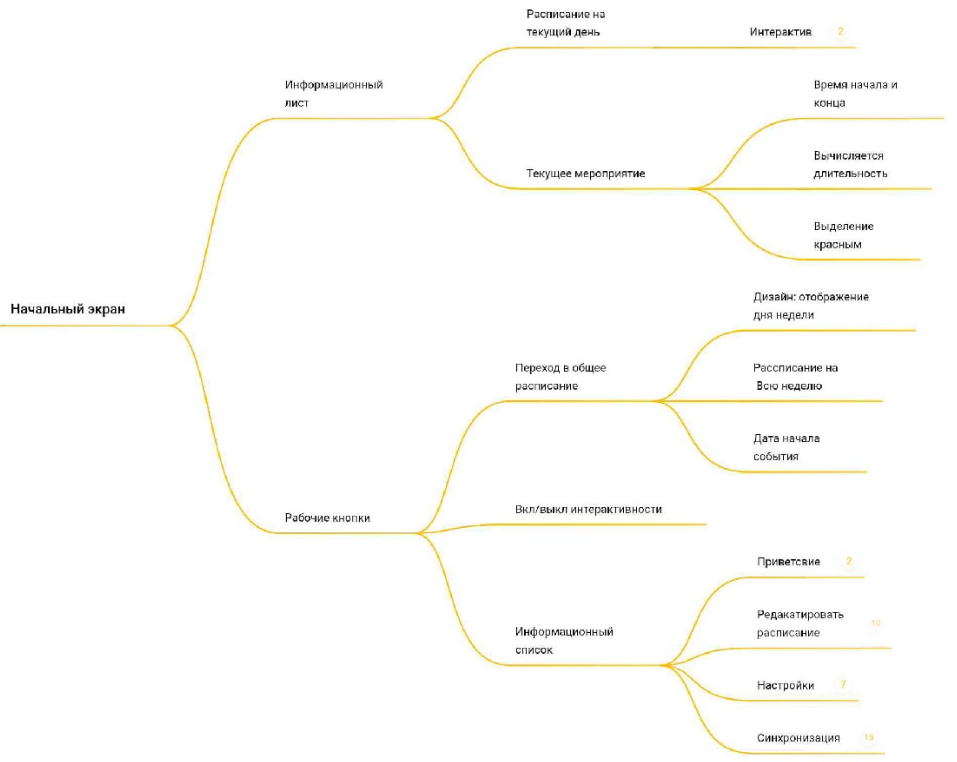 После создания плана я начала выбирать среду разработки моего приложения. Мой выбор остановился на программе Android Studio, одной из самой популярной платформы для создания приложений. Так же я изучил язык программирования Java, который используется для создания большинства приложений под Android.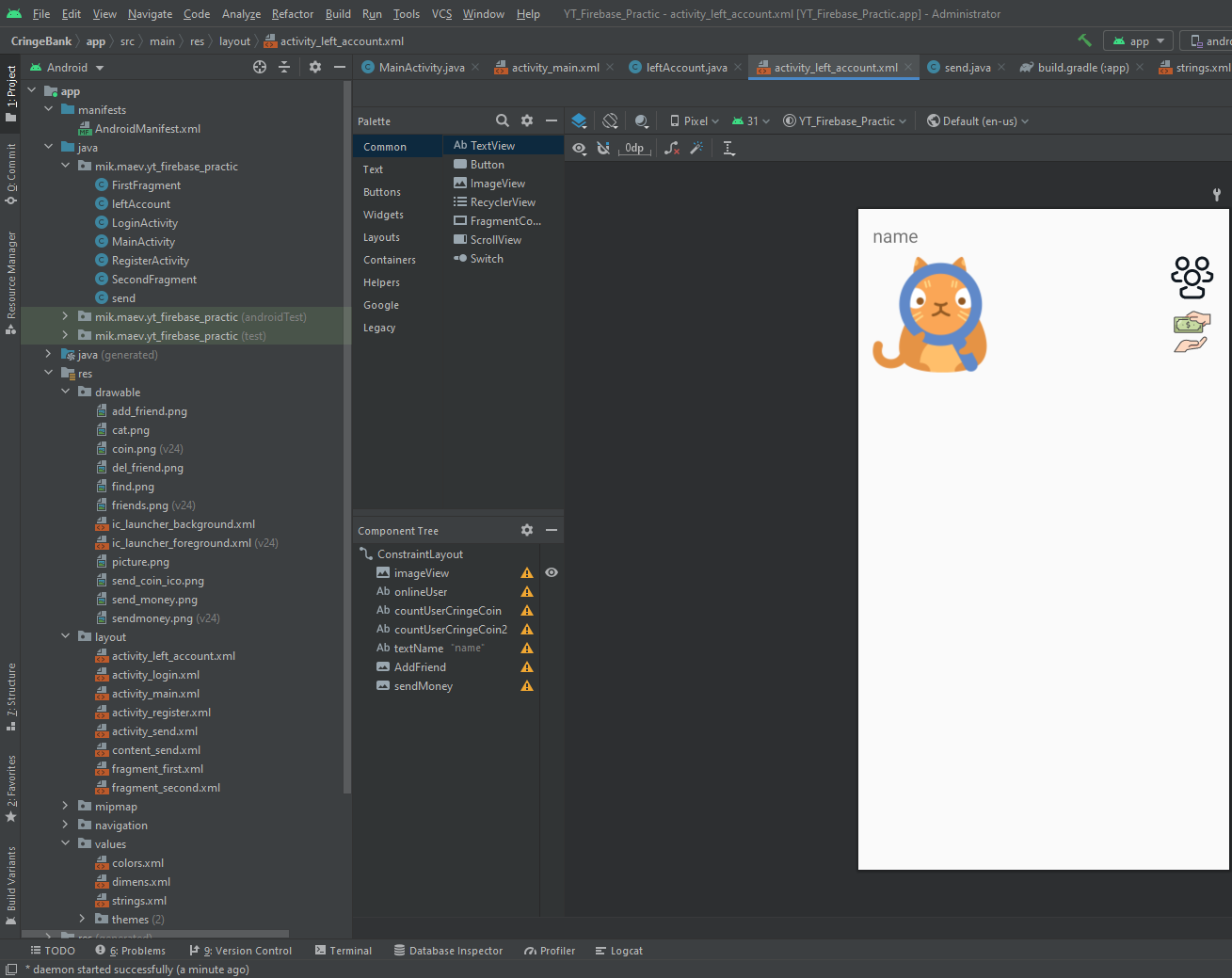 СОЗДАНИЕ ПРИЛОЖЕНИЯI. Начало, первая версия приложениеПосле изучения всех основных компонентов для создания приложения я принялся за работу, первым этапом было сделать динамически обновляемое расписание, чтобы каждый день показывалось своё расписание.
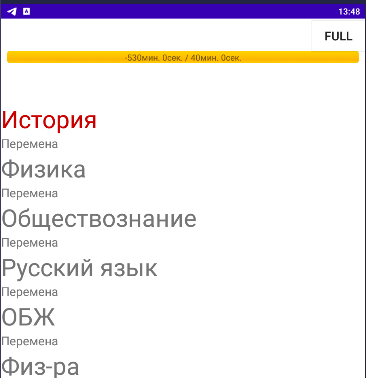 Первая рабочая версия могла только показывать одно и то же расписание и то иногда выдавала ошибки, поэтому я приступил к более глубокому изучению программирования.
II. Углублённое изучение.
Чтобы избежать ошибок и создать изменяемое расписание, я разработал свой протокол сохранения данных.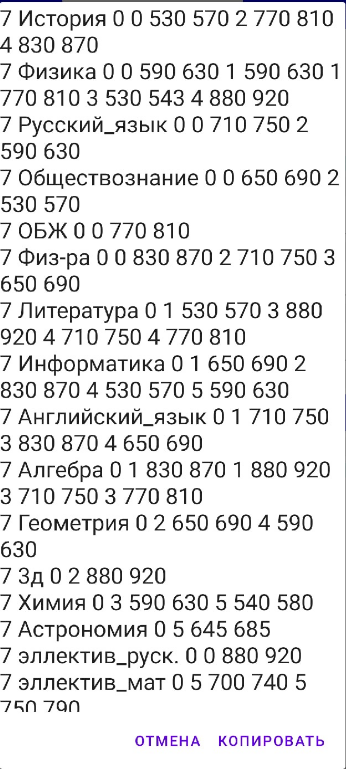 Каждая отдельная строчка представляет из себя отдельное событие. В строке присутствует разделение по пробелам и каждое отделение отвечает за разные действия.Первый промежуток в строке отвечает за периодичность событие, то есть, как часто будет выполняться событие: ежедневно, ежемесячно или ежегодно.
Второй – это название.Третий отвечает за показ уведомлений о начале события(о желанию пользователя).Дальнейшие промежутки отвечают за время начала и конца события.Создание своего протокола позволило избежать ошибок.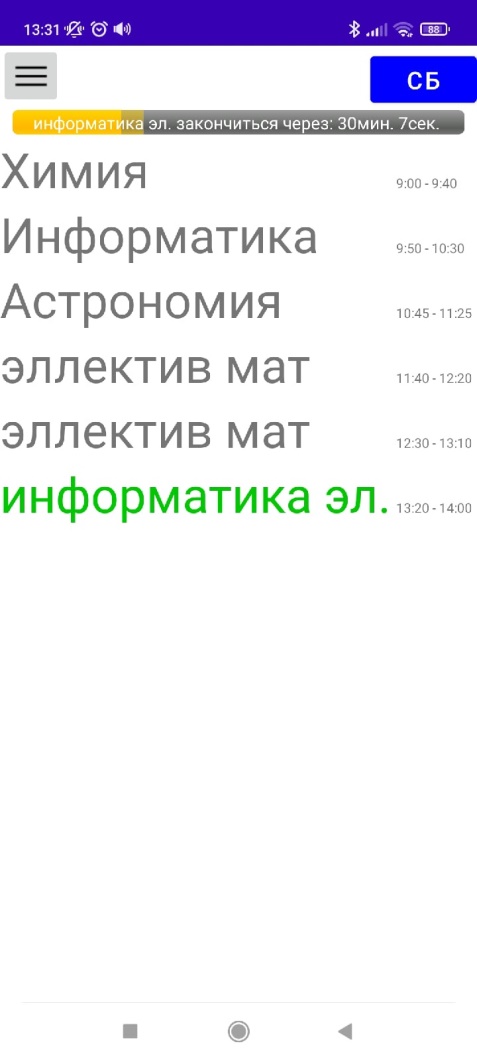 Теперь приложение позволяет отслеживать текущее событие и когда оно начнётся или закончится.НАСТРОЙКИ ПРИЛОЖЕНИЯТак как каждый человек индивидуален и к каждому нужен свой подход, я создал раздел  настройки, позволяющие решить большинство популярных проблем.
Тут можно: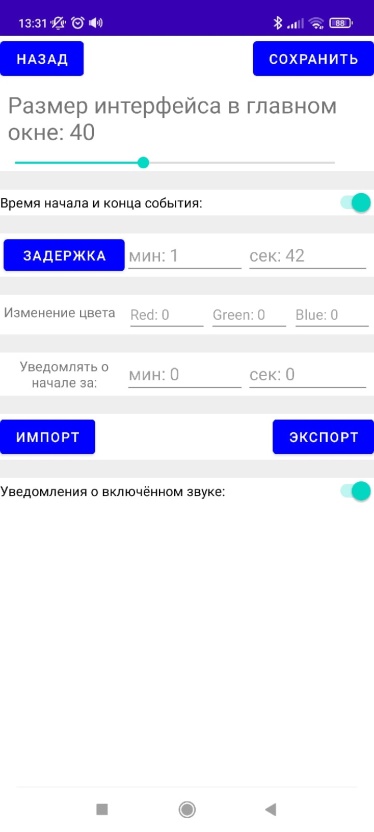 — изменить размер текста.— отобразить время начала и конца события в главном меню.— установить задержку, так как иногда в школах стоят не самые точные звонки.— изменить цвет кнопок.— уведомлять о начале события, чтобы не опоздать.— импортировать или экспортировать своё расписание, это позволяет делиться с друзьями своим расписанием.— уведомлять о включённом звуке, в случае если во время урока у вас включен звук, приложение уведомит вас об этом и вежливо попросит его выключить.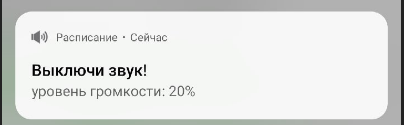 РЕДАКТОРДля изменения или создания создан редактор, в котором можно изменить любой параметр события.
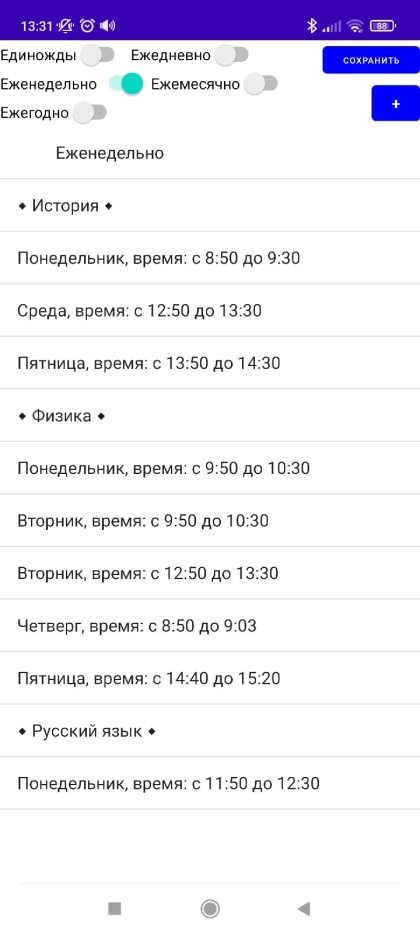 В редакторе можно:отсортировать события (по необходимости)изменить имяизменить время начала и концаудалить событиедобавить событиеОНЛАЙН СИНХРОНИЗАЦИЯТакже в моём приложении присутствует онлайн база данных. Это позволяет не отправлять другому пользователю огромный массив данных, а просто использовать короткое имя и приложение просто скачает всё из базы.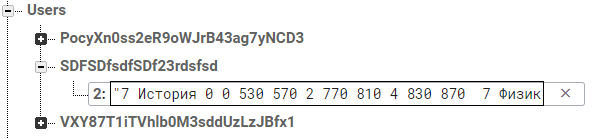 ВЫВОДДанное приложение позволило мне углубиться в программировании и узнать много нового от обычного сохранения данных на телефон до онлайн синхронизации с базой данных.
В дальнейшем я планирую развивать его, чтобы приложение имело красивый дизайн и могло сохранять домашнее задания и оценки, что позволит мне приблизится к моей цели: заменить электронный дневник.Перечень вспомогательных источников.Дэвид Гриффитс, Дон Гриффитс «Head First. Программирование для Android» Ян.Ф. Дарвин Android. Сборник рецептов. Задачи и решения для разработчиков приложений Кристин Марсикано, К. Стюарт, Билл Филлипс. Android. Программирование для профессионалов